DURHASAN MAHALLESİ:TARİHİ:1402 de yapılan Ankara savaşında 2 askerin yerleşim alanına gelip arkadaşına Dur Hasan demesi ile köyün adının aldığı rivayet edilir.Köyün geçim kaynağı tarım ve hayvancılıktır Durhasan  Köyü 2014 yılında Çubuk İlçesine mahalle olarak bağlanmıştır. COĞRAFİ KONUMU:Durhasan  Mahallesi, Ankara il merkezine 60, Çubuk ilçesine 18 km uzaklıktadır.  NÜFUSU:2017 yılı itibariyle Mahalle nüfusu  142 dirİDARİ YAPI:Mahalle Muhtarı  Dursun KARAYILMAZ’dır. Cep Telefon Numarası: 535 406 54 80MAHALLEDEN GÖRÜNÜMLER: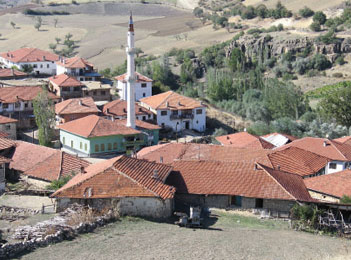 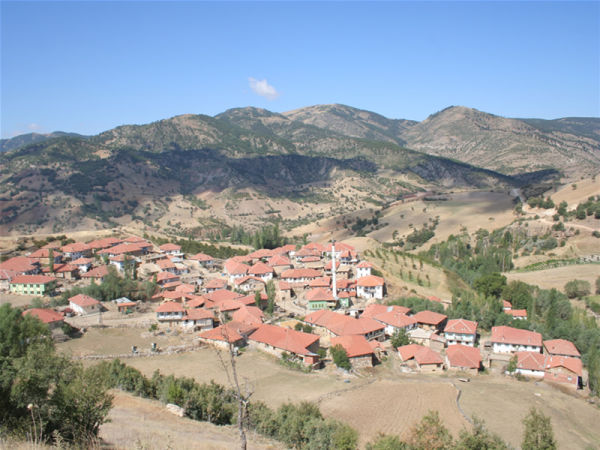 